Pour travailler une image avec Paint cliquez sur cette icône : 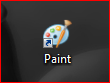 Vous arrivez sur la page d’accueil :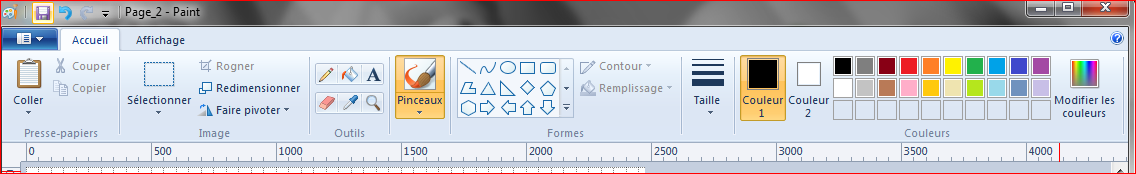 En cliquant à cet endroit vous pourrez aller vers vos images pour en sélectionner une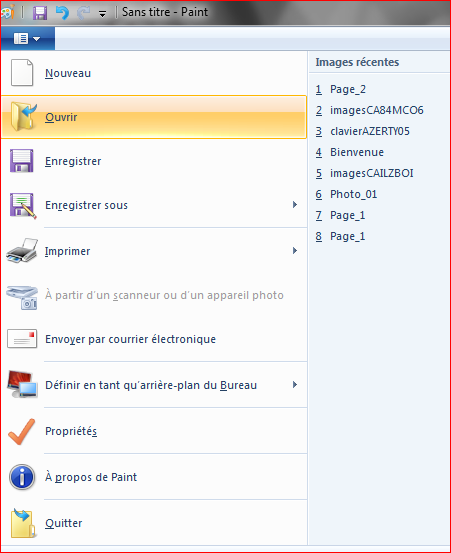 En cliquant sur ouvrir vous parvenez à votre bibliothèque d’images. Cliquez sur l’image de votre choix. 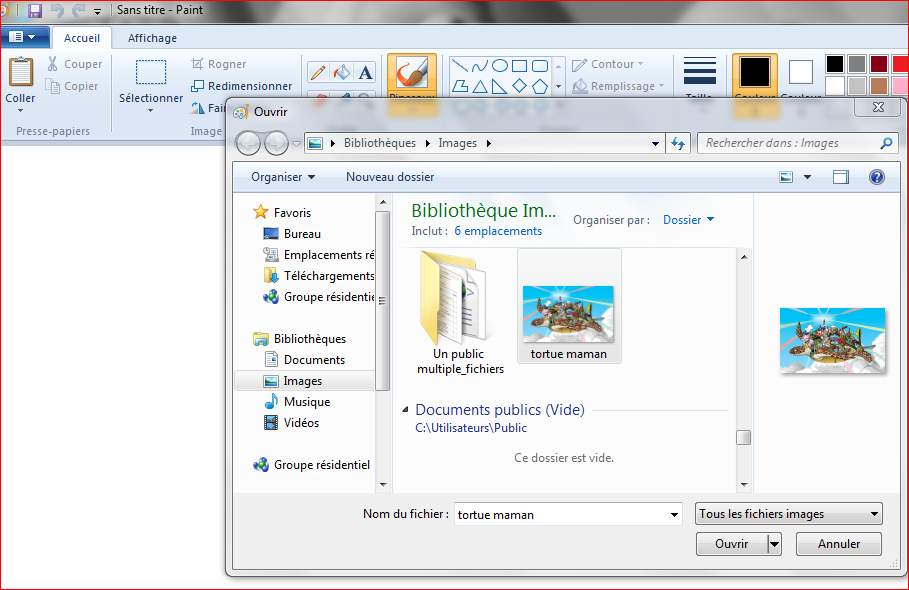 Vous voilà avec une image que vous allez pouvoir transformer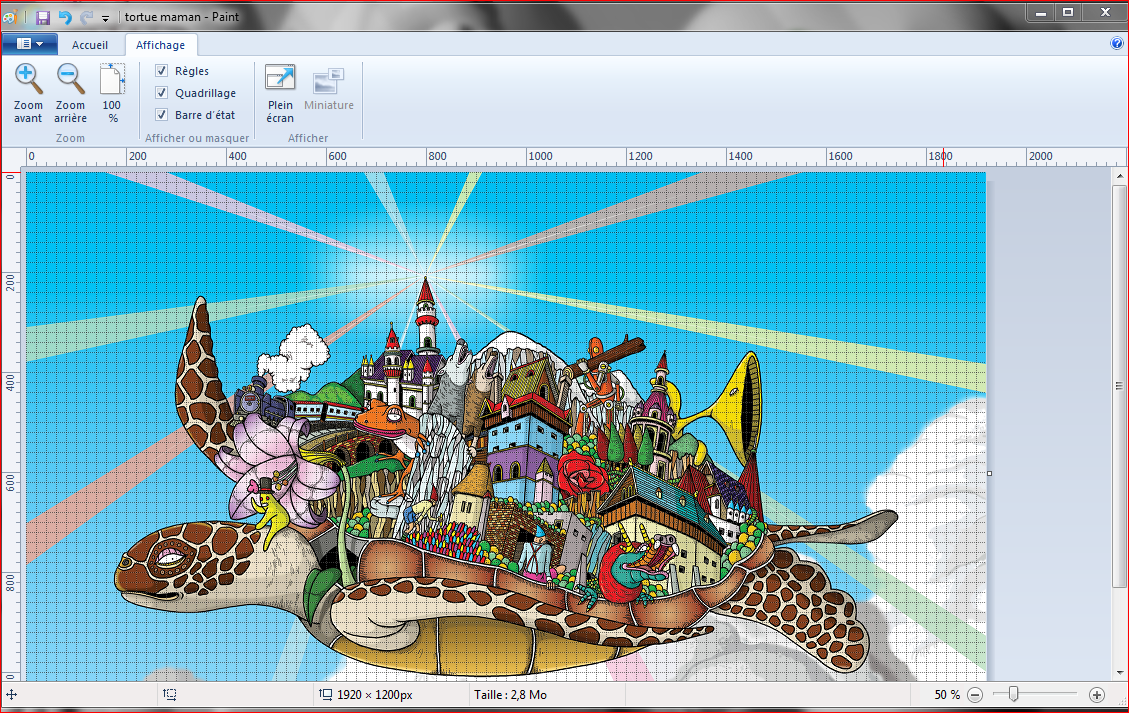 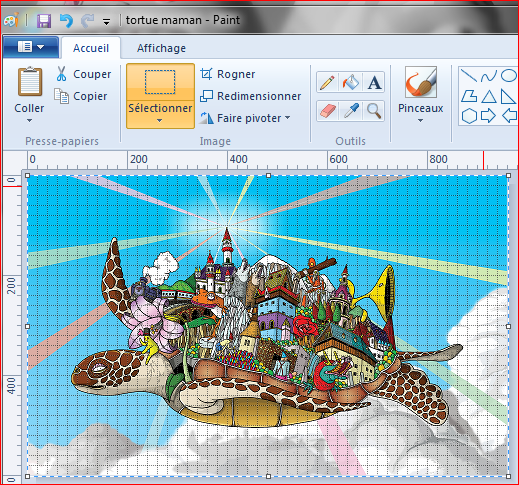 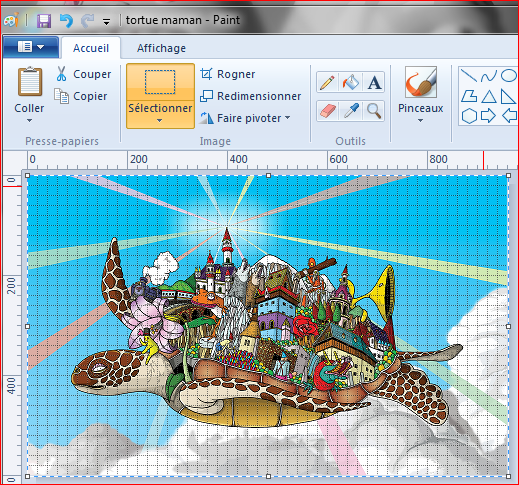 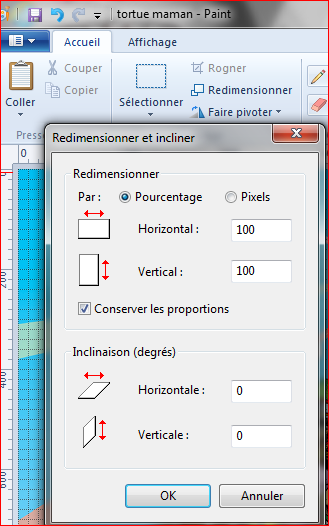 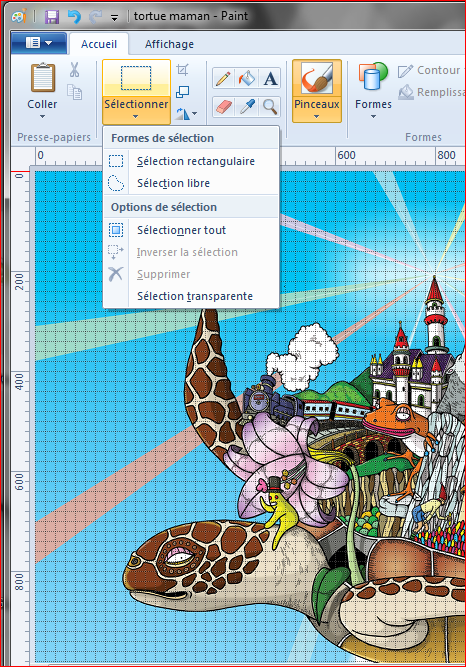 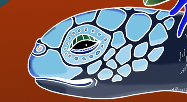 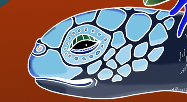 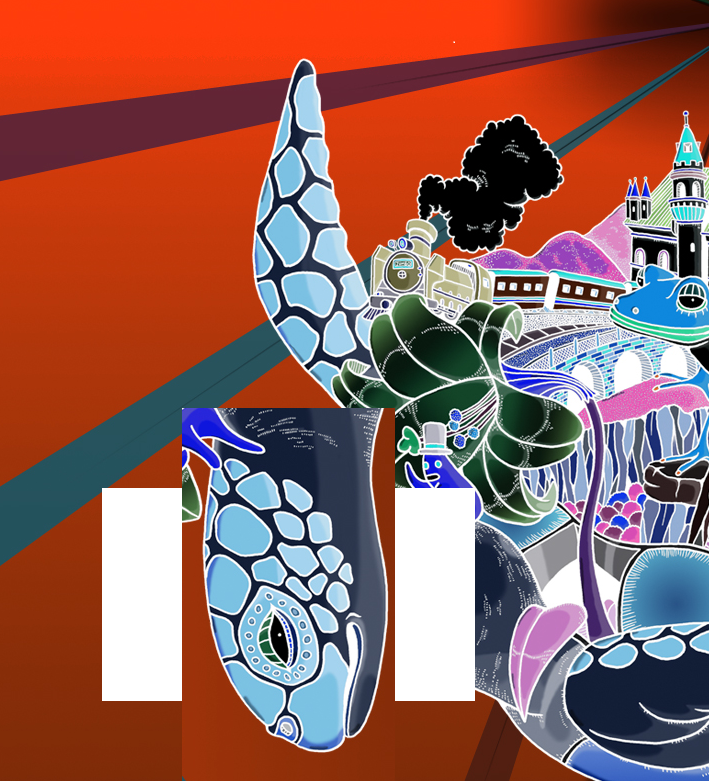 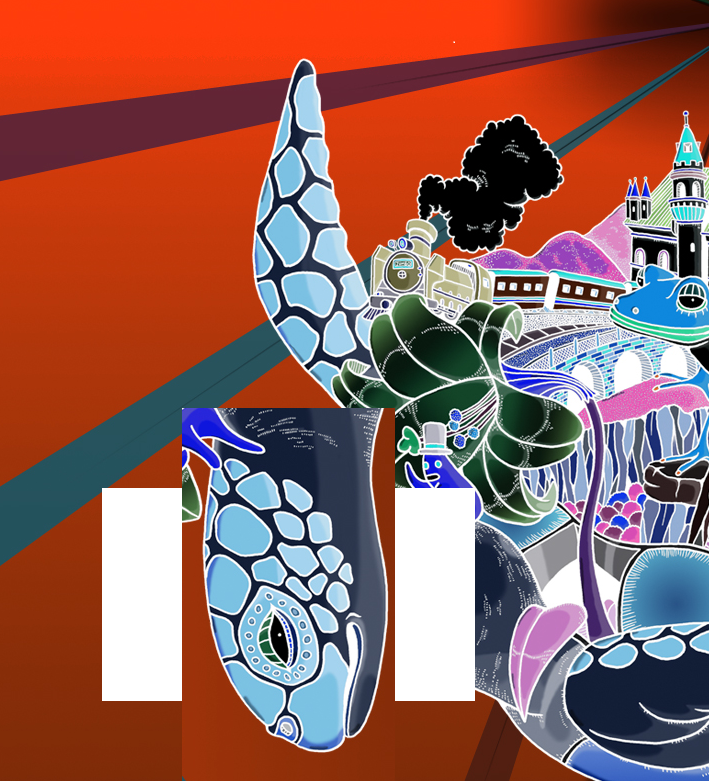 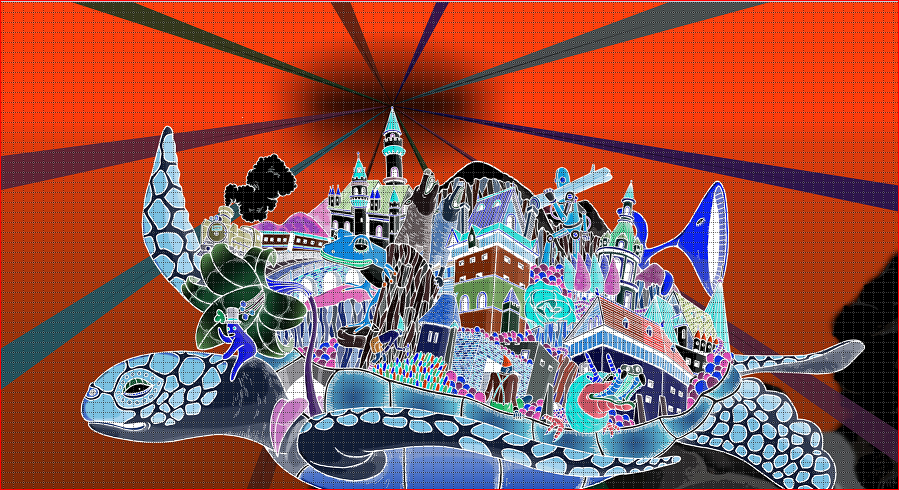 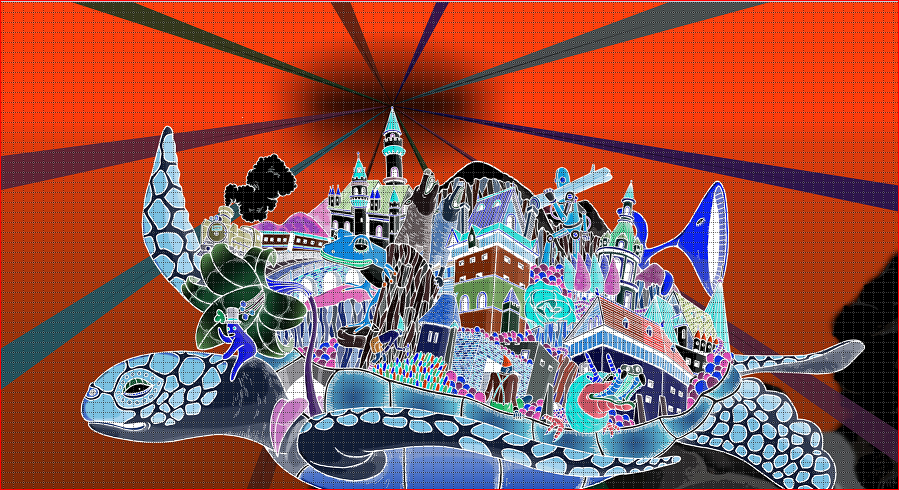 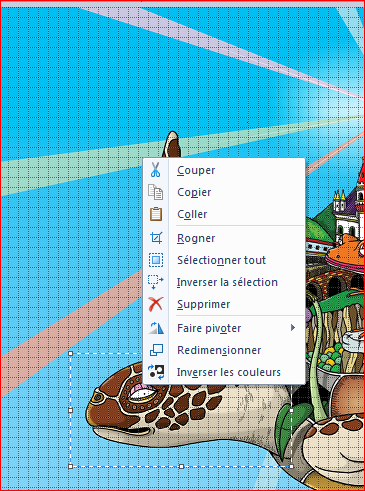 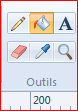 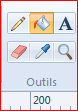 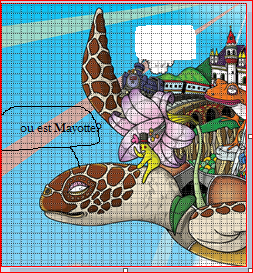 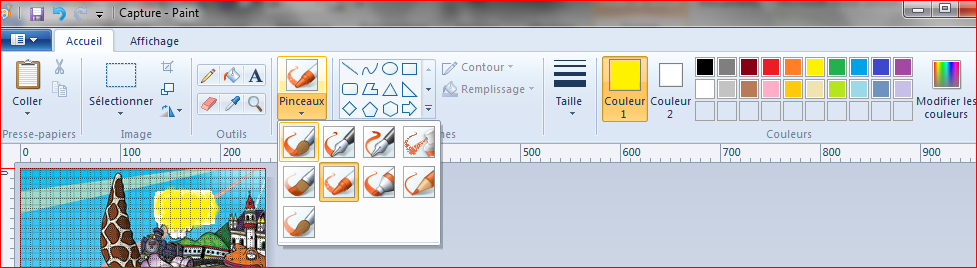 Vous pouvez en choisissant un pinceau et une couleur, colorier votre image.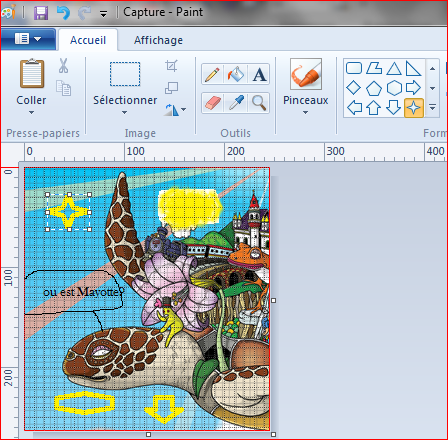 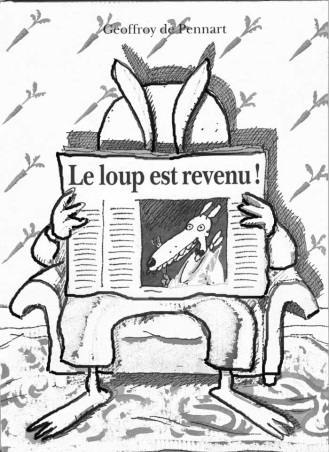 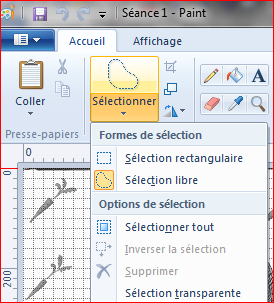 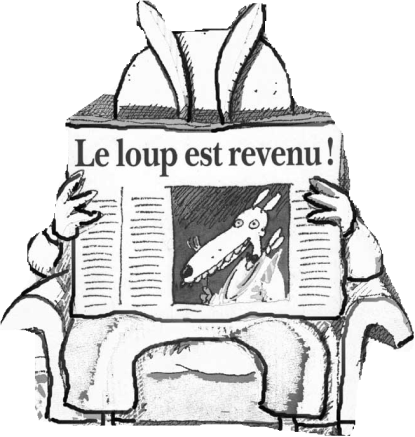 Ou bien :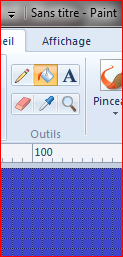 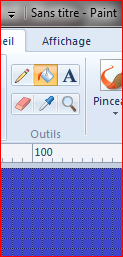 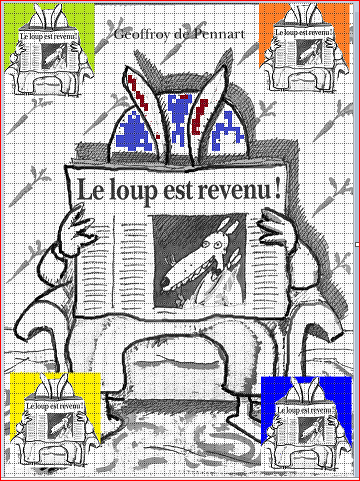 